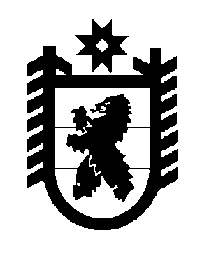 Российская Федерация Республика Карелия    ПРАВИТЕЛЬСТВО РЕСПУБЛИКИ КАРЕЛИЯПОСТАНОВЛЕНИЕот 15 октября 2018 года № 374-Пг. Петрозаводск О разграничении имущества, находящегося в муниципальной собственности Святозерского сельского поселенияВ соответствии с Законом Республики Карелия от 3 июля 2008 года 
№ 1212-ЗРК «О реализации части 111 статьи 154 Федерального закона 
от 22 августа 2004 года № 122-ФЗ «О внесении изменений в законодательные акты Российской Федерации и признании утратившими силу некоторых законодательных актов Российской Федерации в связи с принятием федеральных законов «О внесении изменений и дополнений в Федеральный закон «Об общих принципах организации законодательных (представительных) и исполнительных органов государственной власти субъектов Российской Федерации» и «Об общих принципах организации местного самоуправления в Российской Федерации» Правительство Республики Карелия п о с т а н о в л я е т:1. Утвердить перечень имущества, находящегося в муниципальной собственности Святозерского сельского поселения, передаваемого 
в муниципальную собственность Пряжинского национального муниципального района, согласно приложению. 2. Право собственности на передаваемое имущество возникает 
у Пряжинского национального муниципального района со дня вступления 
в силу настоящего постановления.            Глава Республики Карелия 					                  А.О. ПарфенчиковПриложениек постановлению Правительства Республики Карелияот 15 октября 2018 года № 374-ППереченьимущества, находящегося в муниципальной собственности Святозерского сельского поселения, передаваемого в муниципальную собственность Пряжинского национального муниципального района______________№ п/пНаименование имуществаАдрес местонахождения имуществаИндивидуализирующие характеристики имуществаКвартира № 5пос. Верхние Важины, ул. Мира, д. 23аобщая площадь 82,1 кв. м, 
балансовая стоимость 
2 539 380,91 руб., печное отоплениеКвартира № 17с. Заозерье, 
ул. Заречная, д. 7общая площадь 44,9 кв. м, 
балансовая стоимость 
1 762 860,00 руб., электроотоплениеКвартира № 3с. Заозерье, 
ул. Заречная, д. 7общая площадь 44,7 кв. м, 
балансовая стоимость 
1 762 860,00 руб., электроотоплениеКвартира № 6с. Заозерье, 
ул. Заречная, д. 7общая площадь 56,5 кв. м, 
балансовая стоимость 
2 163 510,00 руб., электроотоплениеКвартира № 22с. Заозерье, 
ул. Заречная, д. 6общая площадь 56,1 кв. м, 
балансовая стоимость 
2 243 640,00 руб., электроотоплениеКвартира № 10с. Заозерье, 
ул. Заречная, д. 3общая площадь 30,6 кв. м, 
балансовая стоимость 
1 181 917,50 руб., электроотоплениеКвартира № 14с. Заозерье, 
ул. Заречная, д. 6общая площадь 56,9 кв. м, 
балансовая стоимость 
2 243 640,00 руб., электроотоплениеКвартира № 41г. Петрозаводск, проезд Морозный, д. 9общая площадь 30,0 кв. м, 
балансовая стоимость 
1 181 917,50 руб., газовое отоплениеКвартира № 5с. Святозеро, 
ул. Олонецкая, д. 8общая площадь 44,0 кв. м, 
балансовая стоимость 
965 784,07 руб., централизованное отопление